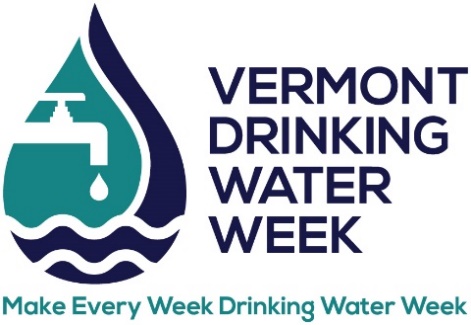 Think you have the best tasting water in Vermont? Enter the 2024 Drinking Water Taste Test which will be held during Vermont Rural Water’s Annual Conference at Lake Morey Resort.Date: Thursday, May 9, 2024 Time: Deliver samples by 9 am. Judging starts at 9:30 am.Location: Lake Morey Resort, 82 Clubhouse Rd, Fairlee, VTWater system: 	________		_________________________________WSID: _________________     _________________________________________ Contact name: ______________________________________________________Phone number: ________________________________   ____________________       Email: _________________                  ___________________________________  Category (circle one):CWS – Surface Water 		CWS – Groundwater 		NTNC 		TNCPlease send form to info@vtruralwater.org by April 27Remember: Provide one (1) gallon of water in a container that is clearly marked with water system name, WSID, and category (CWS groundwater, CWS surface water, NTNC, or TNC). Glass containers are strongly recommended.Drop off your sample at the taste test table in the lobby by 9 am on May 9. Samples should be drawn no earlier than the day before the contest. 